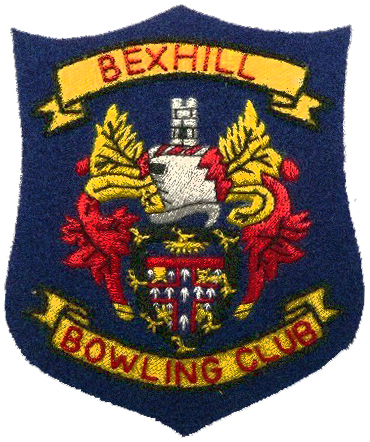 Bexhill Bowling Club                                                        founded 1907
Affiliated to Bowls England, Sussex County Bowls and Sussex County Women’s Bowls Bexhill Bowling Club offers a warm welcome to all new members.  Application for Membership John BishopSecretaryBexhill Bowling ClubPlease complete and return via e-mail to: - bexhillbowlingclub.secretary@gmail.comTel. No: - 01424 846196Date: - …………………………(Full Name in block Capitals) …………………………………………………………………... wish to apply for Membership of Bexhill Bowling Club.If elected, I agree, to abide by the rules and bye laws of the Club.*I am a new bowler / I was previously / I am already / a Member of  ………………………………………………………………………………… Bowling Club.my handicap was / is……………………. in the handicap range ……………….   (Delete as applicable)Address: -……………………………………………………..……………………………………………………..……………………………………………………..Post Code ………………………………………..Tel no ……………………………………………..Proposed by ………………………………………………  Seconded by ……………………………………………   (Both being members of Bexhill Bowling Club)				